LINDEN HIGH SCHOOL
BOYS VARSITY GOLFLinden High School Boys Varsity Golf beat Clio High School 180-183Thursday, April 18, 2019
3:00 PM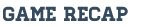 Both Linden and Clio battled through the rain and wind. The players were troupers to finish the round. The eagles just edged out their opponent to get the win.
Leading the eagles again with an impressive 38 was freshman Andrew Skellenger. Also scoring for the eagles was Drew Krueger with a 46, and Cameron Sproule and Brendan Johnson both with 48s.